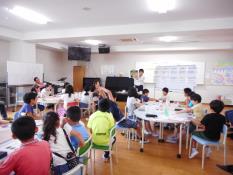 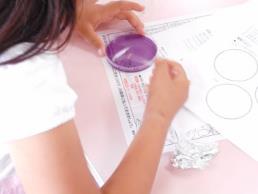 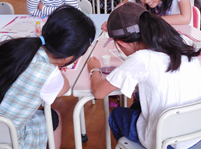 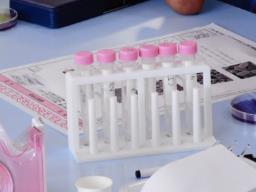 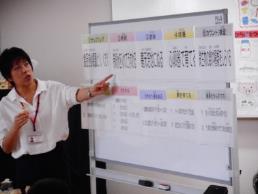 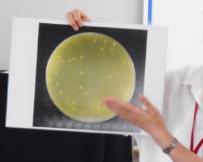 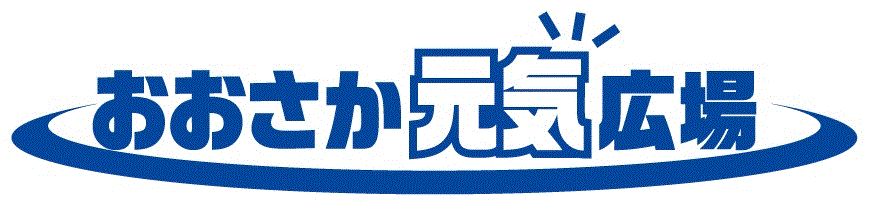 活動場所机・椅子使用必要経費無料対象学年等小学校1～6年生（保護者・教員等可）参加費無料定員10名～（要相談）所要時間45分～（相談可）準備物マグネットが使用できる黒板もしくは白板マグネットが使用できる黒板もしくは白板マグネットが使用できる黒板もしくは白板その他・土、日、祝日実施可。親子参加可　＊休館日（月曜・祝日の場合は翌平日）・年末年始は原則実施しておりません。・9～12月は業務の関係でご希望に沿えない場合があります。・土、日、祝日実施可。親子参加可　＊休館日（月曜・祝日の場合は翌平日）・年末年始は原則実施しておりません。・9～12月は業務の関係でご希望に沿えない場合があります。・土、日、祝日実施可。親子参加可　＊休館日（月曜・祝日の場合は翌平日）・年末年始は原則実施しておりません。・9～12月は業務の関係でご希望に沿えない場合があります。